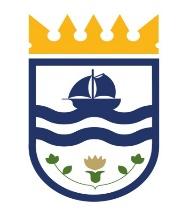                                   			I.MUNICIPALIDAD DE ZAPALLAR                                      	                    RENTAS Y  PATENTES     FORMULARIO WEB SOLICITUD DE PATENTE INDUSTRIALSOLICITUD Nº:                                                           FECHA SOLICITUD:  	                                                                                                                                                                                                                                                                                      RUT Nº:                                                                      ROL PATENTE COMERCIAL:  	A. - INDIVIDUALIZACION DEL CONTRIBUYENTEB. - ACTIVIDAD ECONÓMICA Y CALIDAD DEL NEGOCIO AMPARADO POR ESTA PATENTEGIRO:        											            CÓDIGO ACTIVIDAD S.I.I.:    									        CASA MATRIZ:         o SUCURSAL:             		 (INDICAR MUNICIPALIDAD DE CASA MATRIZ SI ES SUCURSAL)C. - DETALLE TODAS LAS PATENTES DEL CONTRIBUYENTED. - MONTO DEL CAPITAL PROPIO DE LA EMPRESA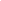 Declaro bajo juramento que el Capital Propio de mi empresa o negocio asciende a la suma de$_                               ___ IMPORTANTE: DL. 3063 Art. 54: El contribuyente cuya declaración constituya engaño respecto del monto de su capital propio, o que se negare a proporcionar los antecedentes a que  se refiere el Art. 23, será  sancionado  con  una  multa  hasta  el equivalente  a 75 unidades  tributarias.FIRMA DEL CONTRIBUYENTE O REPRESENTANTE LEGAL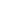 REQUISITOS Y ANTECEDENTES PARA ACCEDER AL SERVICIO1) Formulario de solicitud (disponible en Sitio Web y en el departamento de Tesorería Municipal).2) Fotocopia Cédula de Identidad (Persona Natural).3) Fotocopia RUT Sociedad y Cédula de Identidad del Representante Legal (Persona Jurídica).4) Fotocopia de Contrato de Arrendamiento, Fotocopia  de Escritura de la propiedad o Autorización protocolizada de uso de la propiedad.5) Fotocopia legalizada de Escritura de Sociedad + Extracto de la Sociedad legalizado ante Notario + Certificado de Vigencia (antigüedad no mayor a 30 días) y Acta de Directorio de ser una Sociedad Anónima.6) Resolución Sanitaria favorable, emitida por la autoridad sanitaria para los giros de alimentos, talleres, bodegas, etc. u otros que así requieran de este documento) (Seremi de Salud).7) Calificación de la Actividad Inofensiva y/o Molesta emitido por la autoridad sanitaria para los giros de talleres, bodegas, etc. u otros que así requieran de este documento) (Seremi de Salud).8) Fotocopia simple Iniciación de Actividades ante S.I.I. y/o Avisos de Modificaciones realizadas (giros y/o cambio de domicilio) 9) Fotocopia de Apertura de Sucursal ante S.I.I. (sólo de ser Sucursal en esta comuna) 10) Certificado de Distribución de Capital Propio emitido por Municipio Casa Matriz o Determinación de Capital Propio (sólo en caso de ser sucursal en esta comuna).11) Certificado de Avalúo Fiscal (nombre del propietario).12) 2 fotografías (interior y exterior) del establecimiento. 13)  Informe de Patente Comercial Dirección de Obras Municipales, Zonificación y Recepción Final.  14) Formulario 22  15) Declaración Capital Propio (Contador).  16)  Balance.*** NOTA***1) La documentación que se solicita como requisitos, debe estar a nombre del titular quien solicita el trámite.2) El domicilio debe corresponder al lugar donde se ejerza la actividad comercial.Es importante señalar que podrán ser requeridos otros documentos no mencionados anteriormente por corresponder a giros o rubros más específicos y/o requisitos que sean solicitados por la Dirección de Obras Municipales, información que le será entregada en su oportunidad.REPÚBLICA DE CHILE I.MUNICIPALIDAD DE ZAPALLAR. RENTAS Y PATENTESDibuje a mano la ubicación exacta de su negocio o establecimiento comercial para su posterior visita inspectiva, indicando algún punto de referencia, como paradero, plaza, u otro establecimiento cercano (Bomberos, Carabineros, etc.)CROQUIS DE UBICACIÓN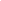 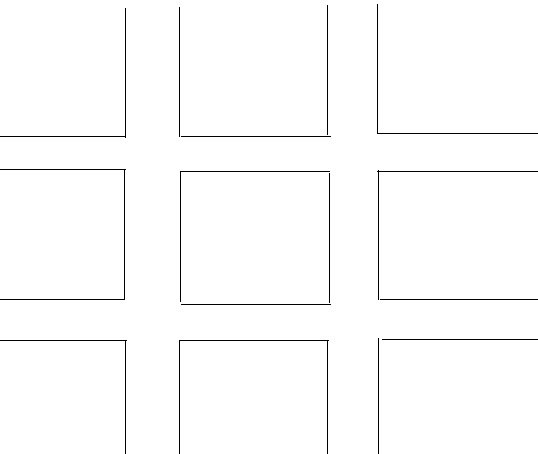 CROQUIS DE UBICACIÓN(Utilizar formato en blanco cuando la dirección no pueda ser representada en un cuadrante como el croquis anterior)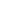 Dibuje a mano la ubicación exacta de su negocio o establecimiento comercial para su posterior visita inspectiva, indicando algún punto de referencia, como paradero, plaza, u otro establecimiento cercano (Bomberos, Carabineros, etc.)NOTA: UN CROQUIS CLARO, PERMITIRÁ AGILIZAR SU VISITA INSPECTIVA SOLICITUD DE PATENTENOMBRE O RAZÓN SOCIAL:REPRESENTANTE LEGAL:DIRECCION COMERCIAL:DIRECCIÓN PARTICULAR:TELEFONO:                                      E-MAIL:  	PATENTES COMUNA DE ZAPALLAR PATENTES COMUNA DE ZAPALLAR PATENTES OTRAS COMUNASPATENTES OTRAS COMUNASROL  PATENTEN°TRABAJADORESCOMUNAN°TRABAJADORES